EXPERIENCE: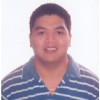    Upwork Global Inc.	Professional Freelancer for Sales, Telemarketing,     	Customer Service, Appointment Setting and Lead   	Generation Services    	Online, Home-based in my Home Office      	Handled US, UK, Canadian, Australian accounts for  	any type of Sales,  Telemarketing, Customer           Service  and Appointment Setting           2011 up to Present   Sykes Marketing Services, Inc.Telephone Sales Representative ICT Building, A. Bonifacio Road, Marikina,Metro Manila, Philippines2008 – 2011   Epixtar Philippines, IT-Enabled Services Corp.Telephone Sales RepresentativeQuezon City, Philippines2007 – 2008   Air Relay CorporationTelephone Sales RepresentativeQuezon City, Philippines 2006 – 2007   Christian Motor Sales CorporationSales RepresentativeCabanatuan City, Philippines 2000 – 2004EDUCATION:      	Technical Course		   	Cyber Programming    	Systems Technology Institute - College    	Cabanatuan City, Philippines2001-2003	